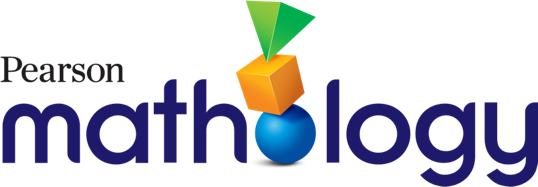 Grade 3 Sample Long-Range Pathway (National)In the example below, the suggested learning is balanced, starting with Patterning, but focused on Number most of the first months of math instruction. Refer to your province’s curriculum to build a plan for your classroom. StrandBig IdeasConceptual ThreadsActivity KitMathology Little BooksSept.NumberNumbers tell us how many and how much Numbers are related in many ways Quantities and numbers can be grouped by or partitioned into equal-sized units.Applying the principles of countingRecognizing and writing numeralsEstimating quantities and numbersUnitizing quantities and comparing units to the wholeNumber Unit 1Counting Activities 1-41 Numbers All Around Us2 Counting to 10003 Skip Counting Forward and Backward4 Counting ConsolidationHow Numbers WorkTo ScaffoldWhat Would You Rather?Ways to CountOct.Patterning and AlgebraRegularity and repetition form patterns that can be generalized and predicted mathematicallyIdentifying, sorting, and classifying attributes and patterns mathematically (e.g., number of sides, shape, size)Identifying, reproducing, extending, and creating patterns that repeatRepresenting and generalizing increasing and decreasing patternsPatterning and Algebra Unit 1Increasing and Decreasing PatternsActivities 1-71 Describing and Extending Patterns2 Representing Patterns3 Creating Patterns6 Exploring Multiplicative Patterns7 Increasing and Decreasing Patterns ConsolidationNamir’s Marvelous MasterpiecesTo ScaffoldPattern QuestThe Best SurpriseOct.NumberNumbers tell us how many and howmuch.Numbers are related in many waysQuantities and numbers can be groupedby or partitioned into equal-sized units.Applying the principles of countingRecognizing and writing numerals Comparing and ordering quantities (multitude or magnitude)Estimating quantities and numbersDecomposing wholes into parts and composing wholes from partsUnitizing quantities into ones, tens, and hundreds place-value concepts)Number Unit 2 Number Relationships Activities 5-85 Estimating Quantities6 Composing and Decomposing Quantities7 Comparing and Ordering Quantities8 Number Relationships ConsolidationFantastic JourneysTo ScaffoldWhat Would You Rather?Back to BatocheThe Great Dogsled RaceNov NumberNumbers tell us how many and howmuch.Quantities and Numbers can be partitioned into equal-sized unitsNumbers are related in many waysApplying the principles of countingRecognizing and writing numeralsUnitizing quantities into ones, tens, hundreds (place value concepts)Comparing and ordering quantities (multitude or magnitude)Estimating quantities and numbersNumber Unit 3 Place ValueActivities 9-139 Building Numbers10 Representing Numbers in Different Ways11 What’s the Number12 Rounding Numbers13 Place Value ConsolidationFinding BusterHow Numbers WorkTo ScaffoldA Class Full of ProjectsNov.NumberQuantities and Numbers can be partitioned into equal-sized unitsQuantities and numbers can be added and subtracted to tell how many and how muchUnitizing quantities into ones, tens, hundreds (place value concepts)Developing fluency of addition and subtraction computationDeveloping conceptual meaning of addition and subtractionNumber Unit 5Addition and SubtractionActivities 19-2619 Modelling Addition and Subtraction20 Estimating Sums and Differences21 Adding and Subtracting Money Amounts22 Using Mental Math to Add and Subtract24 Creating and Solving Problems 25 Creating and Solving Problems with Larger Numbers26 Addition and Subtraction ConsolidationThe Street PartyPlanting SeedsTo ScaffoldArray’s Bakery Marbles, Alleys, Mibs, and Guli!The Great Dogsled RaceDec.MeasurementMany things in our world (e.g., objects, spaces, events) have attributes that can be measured and comparedAssigning a unit to a continuous attribute allows us to measure and make comparisonsUnderstanding attributes that can be measuredDirectly and Indirectly comparing and ordering objects with the same measurable attributeSelecting and using non-standard units to estimate, measure, make comparisonsSelecting and using standard units to estimate, measure, and make comparisonsMeasurement Unit 3Area, Mass and CapacityActivities 13-1713 Measuring Area Using Non-Standard Units14 Measuring Area Using Standard Units15 Measuring Mass16 Measuring Capacity17 Area Mass and Capacity ConsolidationThe Bunny ChallengeMeasurements About You!To ScaffoldGetting Ready for SchoolDec.MeasurementAssigning a unit to a continuous attribute allows us to measure and make comparisonsSelecting and using standard units to estimate, measure, and make comparisonsMeasurement Unit 1Length and Perimeter Activities 1-51 Estimating Length2 Relating Centimetres and Metres3 Measuring Length4 Introducing Perimeter5 Length and Perimeter ConsolidationThe Bunny ChallengeMeasurements About You!To ScaffoldThe DiscoveryJan.Geometry2-D shapes and 3-D solids can be analyzed and classified in different ways by their attributes2-D shapes and 3-D solids can be transformed in many ways and analyzed for changeInvestigating geometric attributes and properties of 
2-D shapes and 3-D solidsExploring 2-D shapes by applying and visualizing transformationsGeometry Unit 12-D ShapesActivities 1-51 Sorting Polygons12 Symmetry and Transformations: Exploring Congruency2 What’s the Sorting Rule?3 Composing Shapes5 2-D Shapes ConsolidationGallery TourTo ScaffoldI Spy Awesome BuildingsSharing Our StoriesFeb.Patterning and AlgebraPatterns and relations can be represented with symbols, equations, and expressionsUsing symbols, unknowns, and variables to represent mathematical relationPatterning and Algebra Unit 2 Variables and EquationsActivities 9-129a Equivalent Expressions9 Strategies for Solving Equations11 Creating Equations12 Variables and Equations: ConsolidationA Week of ChallengesTo ScaffoldKokum’s BannockMar.Geometry2-D shapes and 3-D solids can be analyzed and classified in different ways by their attributesInvestigating geometric attributes and properties of 2-D shapes and 3-D solidsInvestigating 
2-D shapes,
3-D solids, and their attributes through composition and decompositionGeometry Unit 23-D SolidsActivities 6-106 Exploring Geometric Attributes of Solids7 Building Solids9 Working with Nets10 3-D: ConsolidationWonderful BuildingsTo ScaffoldI Spy Awesome BuildingsMar.MeasurementMany things in our world (e.g., objects, spaces, events) have attributes that can be measured and comparedAssigning a unit to a continuous attribute allows us to measure and make comparisonsUnderstanding attributes that can be measuredUnderstanding relationships among measurement unitsMeasurement Unit 2Time and TemperatureActivities 8-128 Measuring the Passage of Time9 Relationships Among Units of Time10 Telling Time11 Reading a Thermometer12 ConsolidationMath Makes Me LaughApr.NumberQuantities and numbers can be added and subtracted to tell how many and how muchDeveloping fluency of addition and subtraction computationDeveloping conceptual meaning of addition and subtractionNumber Unit 7Financial Literacy*Not required, but recommendedActivities 34-3834 Estimating and Counting Money36 Purchasing and Making Change38 Financial Literacy: ConsolidationThe Street PartyTo ScaffoldThe Money JarApr.NumberQuantities and numbers can be grouped by and partitioned into units to determine how many and muchDeveloping the conceptual meaning of multiplication and divisionNumber Unit 6Multiplication and DivisionActivities 27-3327 Exploring Multiplication28 Exploring Division29 Relating Multiplication and Division30 Properties of Multiplication31 Creating and Solving Problems32 Building Fluency; The Games Room33 Multiplication and Division: ConsolidationPlanting SeedsSports CampTo scaffoldArray’s BakeryMarbles, Alleys, Mibs, and Guli!MayData Management and ProbabilityFormulating questions, collecting data, and consolidating data in visual and graphical displays helps us to understand, predict, and interpret situations that involve uncertainty, variability and randomness Formulating questions to learn about groups, collections, and events by collecting relevant data Collecting data and organizing it into categoriesCreating graphical displays of collected dataReading and interpreting data displaysDrawing conclusions by making inferences and justifying decisions based on data collectedData Management and Probability Data ManagementActivities 1-61 Interpreting Bar Graphs 2 Interpreting Line Plots3 Collecting Data (distinguish between 1st and 2nd hand data) 4 Drawing Bar Graphs 5 Drawing Line Plots 6 ConsolidationWelcome to the Nature ParkTo scaffoldGraph It! (Grade 1)Big Buddy DayMarsh WatchMay Data Management and ProbabilityFormulating questions, collecting data, and consolidating data in visual and graphical displays helps us to understand, predict, and interpret situations that involve uncertainty, variability and randomness Using the language of chance to describe and predict eventsData Management and Probability Unit 2Probability and ChanceActivities 6-86 Making Predictions 7 Describing the Likelihood of Outcomes 8 Probability and Chance Consolidation ChanceMayNumberQuantities and numbers can be grouped by or partitioned into equal-sized units Partitioning quantities to form fractionsNumber Unit 4FractionsActivities 14-1814 Exploring Equal Parts15 Comparing fractions 116 Comparing Fractions 217 Partitioning Sets18 Fractions ConsolidationHockey HomeworkTo ScaffoldThe Best BirthdayJune GeometryObjects can be located in space and viewed from multiple perspectivesLocating and mapping objects in spaceViewing and representing objects from multiple perspectivesGeometry Unit 4Mapping and Coding*Not required, but recommendedActivities 15-1915 Describing Location13 Exploring Transformations16 Describing Movement on a Map17 Coding on a Grid18 Exploring Loops on Coding19 Mapping and Coding: ConsolidationFinding BusterTo ScaffoldRobo